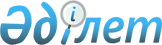 О предоставлении земельного участка для нужд национальной безопасностиПостановление Правительства Республики Казахстан от 23 апреля 2015 года № 272

      В соответствии подпунктом 3) статьи 13 Земельного кодекса Республики Казахстан от 20 июня 2003 года Правительство Республики Казахстан ПОСТАНОВЛЯЕТ:



      1. Предоставить государственному учреждению «Научно-исследовательский институт Комитета национальной безопасности Республики Казахстан» земельный участок на праве постоянного землепользования для нужд национальной безопасности из категории земель населенного пункта города Астаны согласно приложению к настоящему постановлению. 



      2. Акиму города Астаны, Комитету национальной безопасности Республики Казахстан (по согласованию) в установленном законодательством порядке принять меры, вытекающие из настоящего постановления.



      3. Настоящее постановление вводится в действие со дня его подписания.      Премьер-Министр 

      Республики Казахстан                    К. Масимов

Приложение          

к постановлению Правительства

Республики Казахстан    

от 23 апреля 2015 года № 272 

                                 Экспликация 

          земельного участка, предоставляемого государственному

         учреждению «Научно-исследовательский институт Комитета

        национальной безопасности Республики Казахстан» на праве

постоянного землепользования для нужд национальной безопасности
					© 2012. РГП на ПХВ «Институт законодательства и правовой информации Республики Казахстан» Министерства юстиции Республики Казахстан
				№ п/п Из категории каких земель предоставляется земельный участокМестоположение земельного участкаОбщая площадь, гектарВ том числеВ том числеЦелевое назначение земельного участка№ п/п Из категории каких земель предоставляется земельный участокМестоположение земельного участкаОбщая площадь, гектарпастбищапрочиеЦелевое назначение земельного участка1Земли населенного пункта г. Астаныг. Астана, район Сарыарка, улица М. Ауэзова, дом 90,1960-0,1960Для эксплуатации административного здания, склада и гаражейВсего:0,1960-0,1960